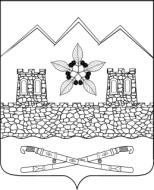 СОВЕТ ПЕРЕПРАВНЕНСКОГО СЕЛЬСКОГО ПОСЕЛЕНИЯ МОСТОВСКОГО РАЙОНАРЕШЕНИЕ   от 15.12.2016 г.                                                                                            № 110ст-ца ПереправнаяОб утверждении индикативного плана социально-экономического развития Переправненского сельского поселения Мостовского района на 2017 год        На основании пункта 6 статьи 9 Закона Краснодарского края от 10 июля 2001 года № 384-КЗ «О прогнозировании, индикативном планировании и программах социально-экономического развития Краснодарского края» Совет Переправненского сельского поселения р е ш и л: Утвердить индикативный план социально-экономического развития Переправненского сельского поселения Мостовского района на 2017 год согласно приложению.Контроль за выполнением данного решения возложить на комиссии по бюджету, финансам, налогам, банкам и экономики (Мухин) и по вопросам промышленности, строительства, транспорта, связи, энергетики, жилищно-коммунального и дорожного хозяйства, благоустройства, озеленения, сельского хозяйства, землепользования, муниципального имущества (Хахалев). Опубликовать основные параметры индикативного плана социально-экономического развития Переправненского сельского поселения Мостовского района на 2017 год в газете «Предгорье».Решение вступает в силу со дня его официального опубликования.Глава Переправненскогосельского поселения                                                                            А.Е.КошмелюкГлава Переправненскогосельского поселения                                                                            А.Е.КошмелюкПриложение к решению СоветаПереправненского сельского поселенияот 15.12.2016 г.№  110Приложение к решению СоветаПереправненского сельского поселенияот 15.12.2016 г.№  110Приложение к решению СоветаПереправненского сельского поселенияот 15.12.2016 г.№  110Приложение к решению СоветаПереправненского сельского поселенияот 15.12.2016 г.№  110Приложение к решению СоветаПереправненского сельского поселенияот 15.12.2016 г.№  110Приложение к решению СоветаПереправненского сельского поселенияот 15.12.2016 г.№  110Приложение к решению СоветаПереправненского сельского поселенияот 15.12.2016 г.№  110Приложение к решению СоветаПереправненского сельского поселенияот 15.12.2016 г.№  110Приложение к решению СоветаПереправненского сельского поселенияот 15.12.2016 г.№  110Приложение к решению СоветаПереправненского сельского поселенияот 15.12.2016 г.№  110Приложение к решению СоветаПереправненского сельского поселенияот 15.12.2016 г.№  110Приложение к решению СоветаПереправненского сельского поселенияот 15.12.2016 г.№  110Приложение к решению СоветаПереправненского сельского поселенияот 15.12.2016 г.№  110Приложение к решению СоветаПереправненского сельского поселенияот 15.12.2016 г.№  110Приложение к решению СоветаПереправненского сельского поселенияот 15.12.2016 г.№  110Индикативный план социально-экономического развития Переправненского сельского поселения Мостовского района на 2017 годИндикативный план социально-экономического развития Переправненского сельского поселения Мостовского района на 2017 годИндикативный план социально-экономического развития Переправненского сельского поселения Мостовского района на 2017 годИндикативный план социально-экономического развития Переправненского сельского поселения Мостовского района на 2017 годИндикативный план социально-экономического развития Переправненского сельского поселения Мостовского района на 2017 годИндикативный план социально-экономического развития Переправненского сельского поселения Мостовского района на 2017 годПоказатель, единица измерения2015 год2016 год2016г. в % к 2015г.2017 год2017г. в % к 2016г.Показатель, единица измеренияотчетоценка2016г. в % к 2015г.прогноз2017г. в % к 2016г.Среднегодовая численность постоянного населения – всего,  тыс. чел.3,9523,94299,73,941100,0Среднедушевой денежный доход на одного жителя, тыс. руб.7,27,2100,07,3101,4Численность экономически активного населения, тыс. чел.1,5481,53599,21,52999,6Численность занятых в экономике, тыс. чел.1,5211,5299,91,51899,9Номинальная начисленная среднемесячная заработная плата, тыс. руб.1616,3101,916,5101,2Численность занятых в личных подсобных хозяйствах,       тыс. чел.2,472,47100,02,47100,0Среднемесячные доходы занятых в личных подсобных хозяйствах, тыс.руб.5,65,7101,85,7100,0Уровень регистрируемой безработицы, в % к численности трудоспособного населения в трудоспособном возрасте0,80,8100,00,787,5Прибыль прибыльных предприятий, тыс. рублей0-0,0--Убыток предприятий, тыс. руб.3580,000,000,0Прибыль (убыток) – сальдо,  тыс. руб.-3580,0-0,00-Фонд оплаты труда, тыс. руб.620506002096,763155105,2Добыча полезных ископаемых (C), тыс.руб000,000,0Обрабатывающие производства (D), тыс.руб00#ДЕЛ/0!0#ДЕЛ/0!Производство и распределение электроэнергии, газа и воды (E), тыс.руб1039,51142109,91280112,1Производство основных видов промышленной продукции тыс. руб.23852520105,73000119,0Объем продукции сельского хозяйства всех категорий хозяйств, тыс. руб.420800438700104,3469800107,1в том числе сельскохозяйственных организаций218190224500102,9232100103,4в том числе крестьянских (фермерских) хозяйств и хозяйств индивидуальных предпринимателей102205112205109,8128754114,7в том числе личных подсобных хозяйств100405101995101,6108946106,8Производство основных видов сельскохозяйственной продукцииЗерно (в весе  после доработки), тыс.тонн10,210,4102,010,5101,0Кукуруза, тыс. тонн0,10,1100,00,1100,0Подсолнечник (в весе после доработки), тыс. тонн0,80,8100,00,8100,0Картофель - всего, тыс. тонн3,93,9100,04102,6в том числе сельскохозяйственных организаций000,000,0в том числе крестьянских (фермерских) хозяйств и хозяйств индивидуальных предпринимателей1,41,4100,01,4100,0в том числе в личных подсобных хозяйствах22100,02,6130,0Овощи - всего, тыс. тонн0,50,5100,00,52104,0в том числе сельскохозяйственных организаций000,000,0в том числе крестьянских (фермерских) хозяйств и хозяйств индивидуальных предпринимателей000,000,0в том числе в личных подсобных хозяйствах0,50,5100,00,52104,0Плоды и ягоды, тыс. тонн0,0860,095110,50,095100,0в том числе сельскохозяйственных организаций000,000,0в том числе крестьянских (фермерских) хозяйств и хозяйств индивидуальных предпринимателей000,000,0в том числе в личных подсобных хозяйствах0,0860,095110,50,095100,0Скот и птица (в живом весе)- всего, тыс. тонн 0,450,46102,20,47102,2в том числе сельскохозяйственных организаций000,000,0в том числе крестьянских (фермерских) хозяйств и хозяйств индивидуальных предпринимателей000,000,0в том числе в личных подсобных хозяйствах0,450,46102,20,47102,2Молоко- всего, тыс. тонн1,51,5100,01,5100,0в том числе сельскохозяйственных организаций000,000,0в том числе крестьянских (фермерских) хозяйств и хозяйств индивидуальных предпринимателей000,000,0в том числе в личных подсобных хозяйствах1,51,5100,01,5100,0Яйца- всего, млн. штук1,81,8100,01,8100,0в том числе сельскохозяйственных организаций000,000,0в том числе крестьянских (фермерских) хозяйств и хозяйств индивидуальных предпринимателей000,000,0в том числе в личных подсобных хозяйствах1,81,8100,01,8100,0Численность поголовья сельскохозяйственных животных  Крупный рогатый скот, голов405405100,0406100,2в том числе сельскохозяйственных организаций000,000,0в том числе крестьянских (фермерских) хозяйств и хозяйств индивидуальных предпринимателей170170100,0171100,6в том числе в личных подсобных хозяйствах235235100,0236100,4из общего поголовья крупного рогатого скота — коровы, голов227227100,0228100,4в том числе сельскохозяйственных организаций000,000,0в том числе крестьянских (фермерских) хозяйств и хозяйств индивидуальных предпринимателей835363,953100,0в том числе в личных подсобных хозяйствах144174120,8175100,6Свиньи, голов 000,000,0в том числе сельскохозяйственных организаций000,00в том числе крестьянских (фермерских) хозяйств и хозяйств индивидуальных предпринимателей000,000,0в том числе в личных подсобных хозяйствах000,000,0Овцы и козы, голов248248100,0249100,4Птица, тысяч голов16,316,35100,316,4100,3Оборот розничной торговли,  тыс. руб.207400214700103,5225200104,9Оборот общественного питания, тыс. руб.89648981100,29627107,2Объем платных услуг населению, тыс. руб.14741718116,61720100,1Объем инвестиций в основной капитал за счет всех источников финансирования, тыс. руб.3320032009,66200193,8Объем работ, выполненных собственными силами по виду деятельности строительство, тыс. руб.000,000,0Малый бизнесКоличество субъектов мало предпринимательства, единиц136137100,7137100,0Численность работников в малом предпринимательстве, единиц 21220194,8201100,0Социальная сфераЧисленность детей в  дошкольных  образовательных учреждениях, тыс. чел.0,160,17106,30,18105,9Численность учащихся в учреждениях:общеобразовательных, тыс. чел.0,330,33100,00,33100,0начального профессионального образования, тыс. чел.000,000,0среднего профессионального образования, тыс. чел.0,0080,008100,00,008100,0высшего профессионального образования, тыс. чел.0,0170,017100,00,017100,0Выпуск специалистов учреждениями:среднего профессионального образования, тыс. чел.00000высшего профессионального образования, тыс. чел.00000Численность обучающихся в первую смену в дневных учреждениях общего образования в % к общему числу обучающихся в этих учреждениях100100100,0100100,0Ввод в эксплуатацию:жилых домов предприятиями всех форм собственности, тыс. кв. м общей площади1,91,9100,01,9100,0из общего итога - построенные населением за свой счет и с помощью кредитов, тыс. кв. м общей площади1,91,9100,01,9100,0общеобразовательных школ, ученических мест00000больниц, коек00000амбулаторно-поликлинических учреждений, посещений в смену00000Средняя обеспеченность населения площадью жилых домов (на конец года), кв. м. на чел.19,219,6102,119,6100,0Обеспеченность населения учреждениями социально-культурной сферы:больничными койками, коек на 1 тыс. жителей000,000,0количество больничных коек, единиц000,000,0амбулаторно-поликлиническими учреждениями, посещений в смену на 1 тыс. населения 0,530,53100,00,53100,0врачами, чел. на 1 тыс. населения0,520,52100,00,52100,0средним медицинским персоналом, чел. на 1 тыс. населения1,571,57100,01,57100,0стационарными учреждениями социального обслуживания престарелых и инвалидов, мест на 1 тыс. населения000,000,0дошкольными образовательными учреждениями, мест на 1000 детей дошкольного возраста8,348,34100,08,34100,0количество мест в учреждениях дошкольного образования, мест120120100,0120100,0обеспеченность спортивными сооружениям, кв. м. на 1 тыс. населения7,77,7100,07,7100,0удельный вес населения, занимающегося спортом, %11,611,6100,011,6100,0Количество организаций, зарегистрированных на территории сельского поселения, единиц159160100,6160159,0в том числе количество организаций государственной формы собственности000,000,0в том числе количество организаций муниципальной формы собственности99100,09100,0в том числе количество организаций частной формы собственности1414100,014100,0в том числе индивидуальных предпринимателей136137100,7137100,0Инфраструктурная обеспеченность населенияПротяженность освещенных улиц, км.18,218,2100,018,2100,0Протяженность водопроводных сетей, км.1,21,2100,01,2100,0Протяженность канализационных сетей, км.000,000,0Протяженность автомобильных дорог местного значения, км.81,381,3100,081,3100,0в том числе с твердым покрытием77,677,6100,077,6100,0Удельный вес газифицированных квартир (домовладений) от общего количества квартир (домовладений), %34,934,9100,034,9100,0Обеспеченность населения объектами розничной торговли, кв. м. на 1 тыс. населения189,5189,5100,0189,5100,0Обеспеченность населения объектами общественного питания, кв. м. на 1 тыс. населения2323100,023100,0